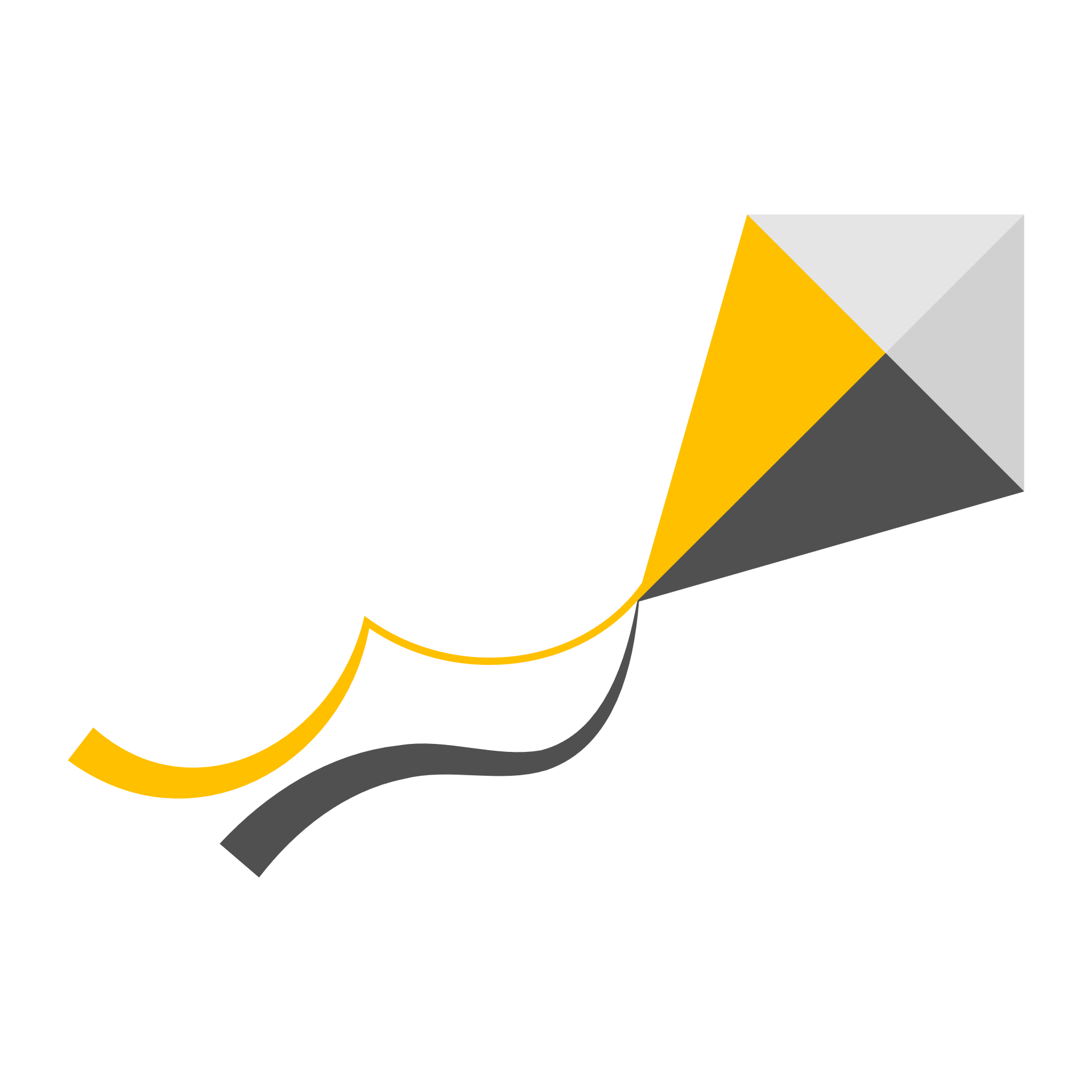 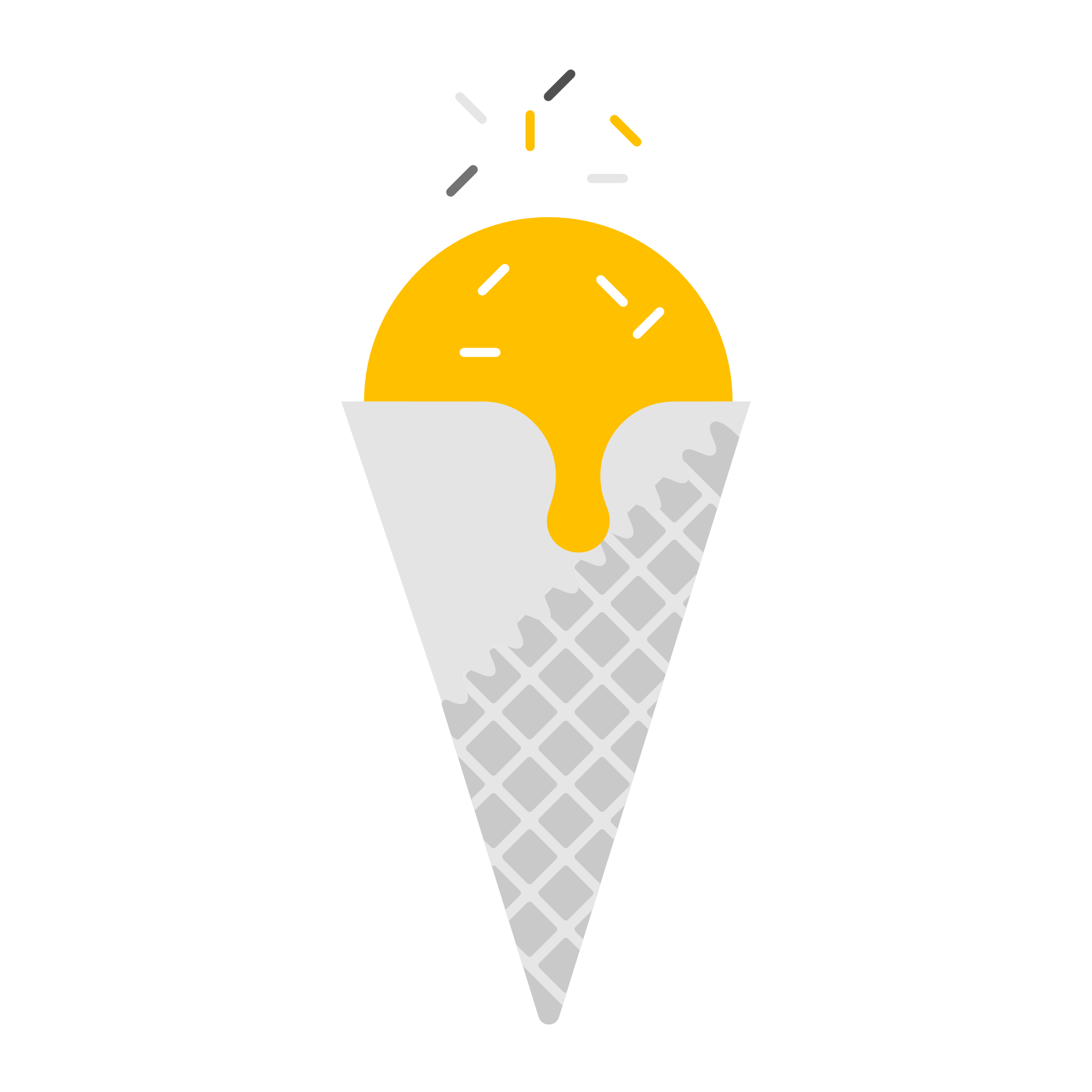 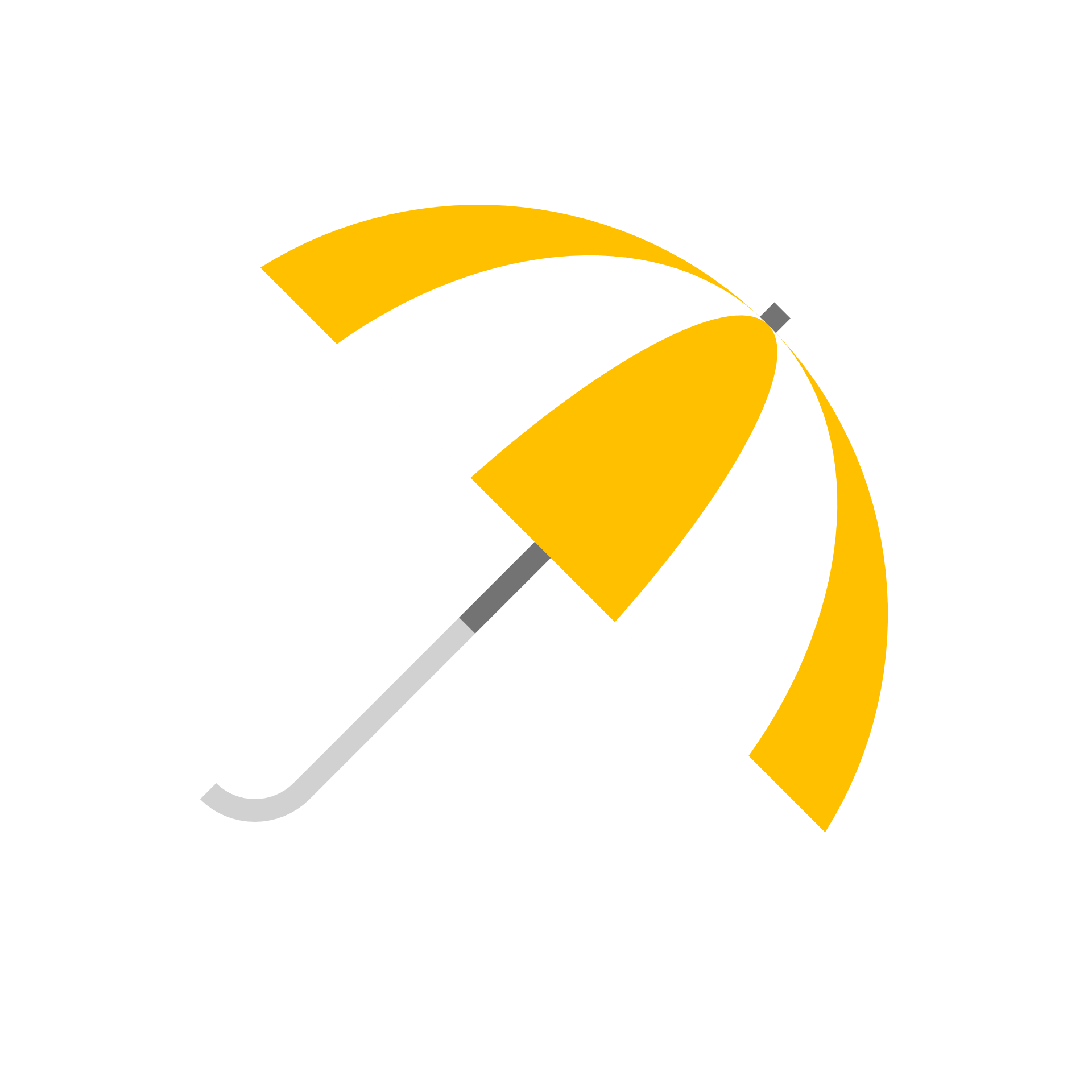 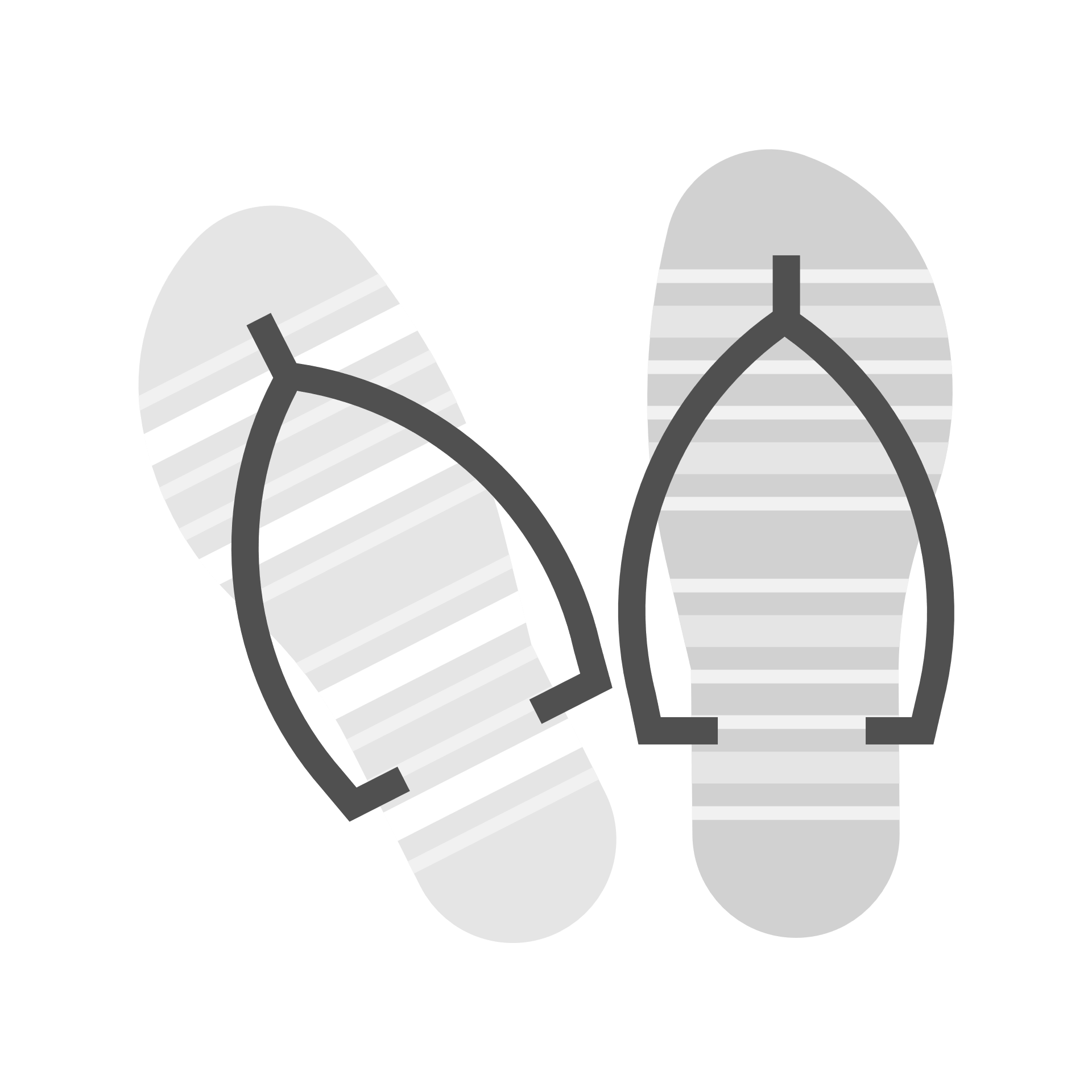 Summer Specials 2022To reserve your place please visit the link below or scan the QR codeSESSIONS FREE OF CHARGE https://www.eventbrite.co.uk/o/stratford-district-children-and-family-centres-49498983293 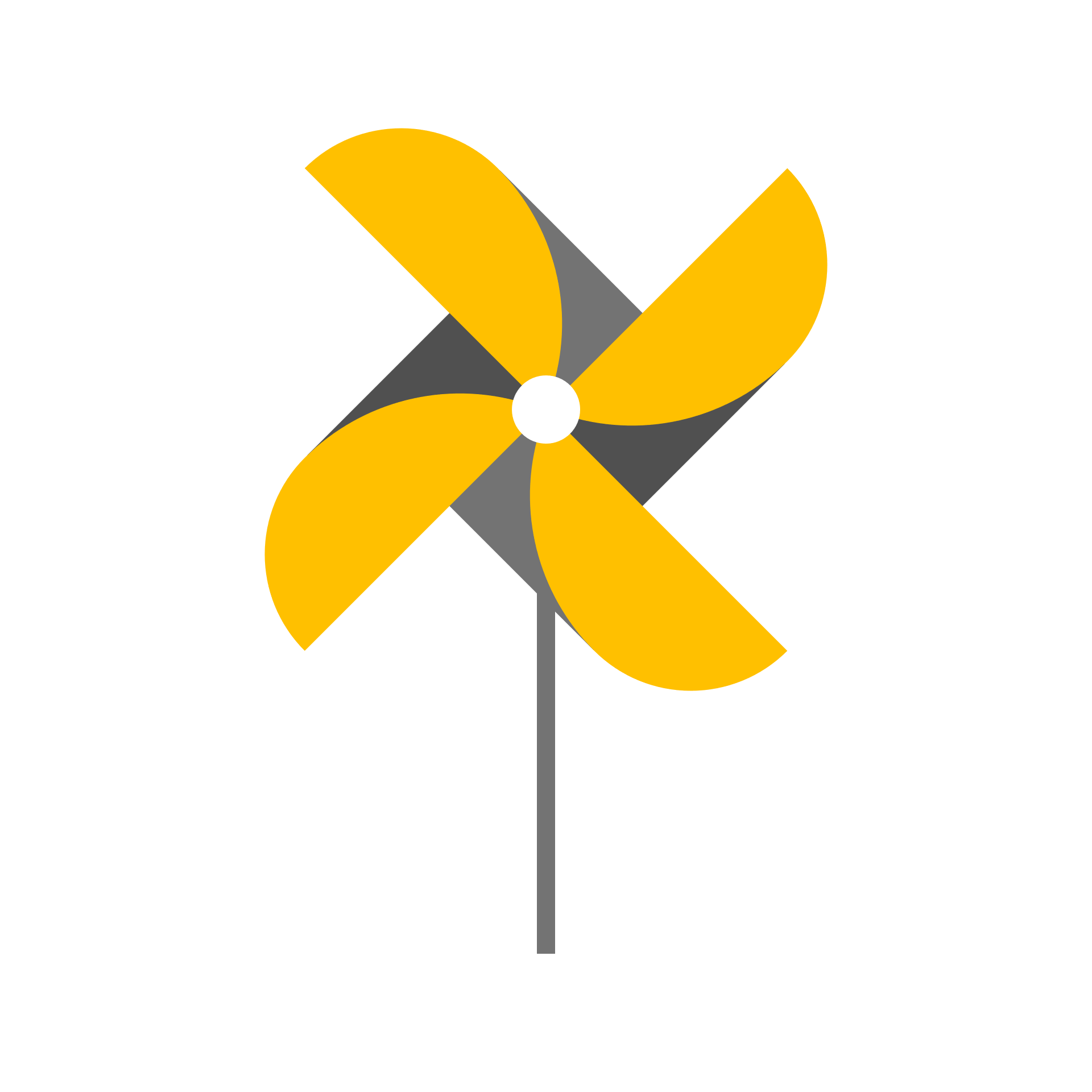 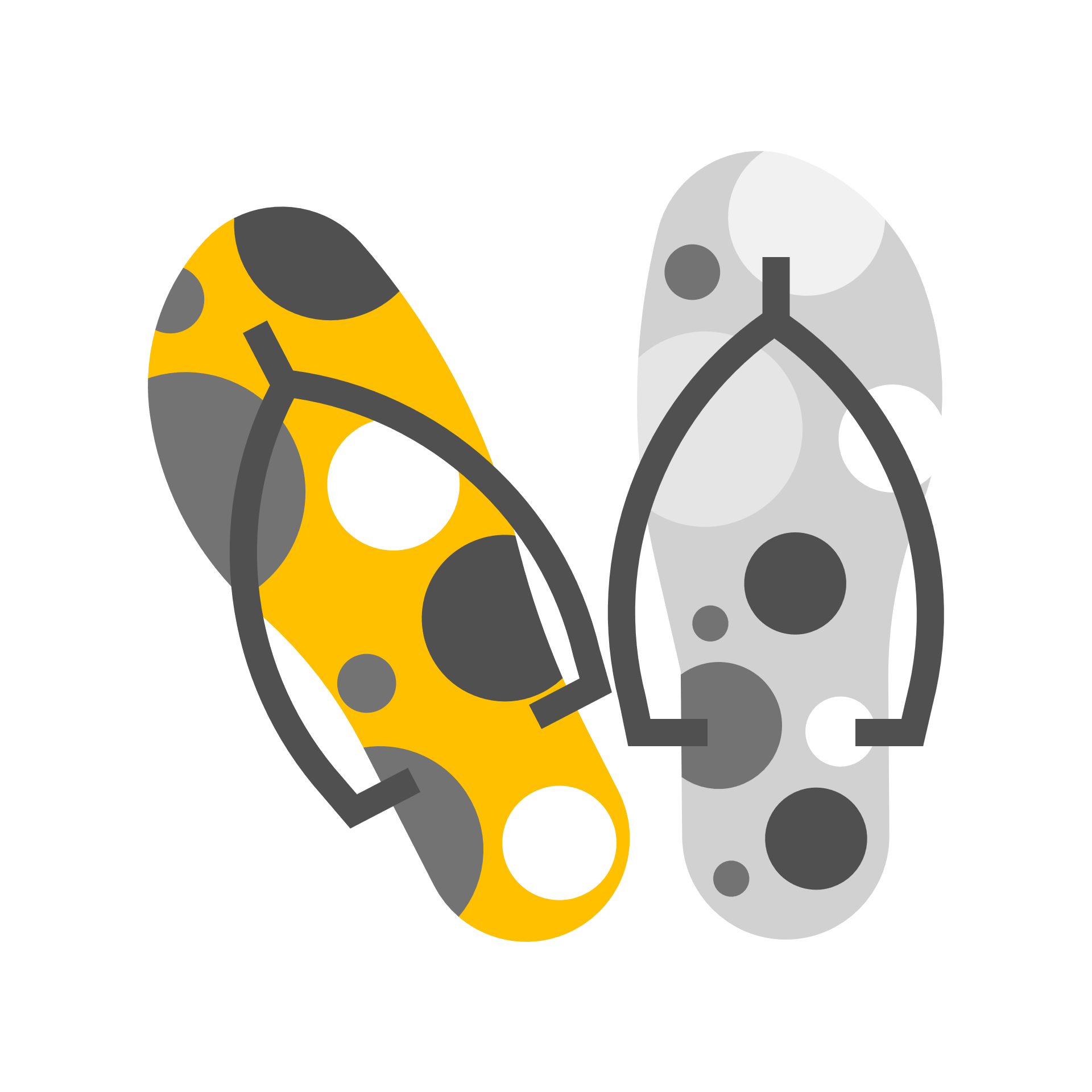 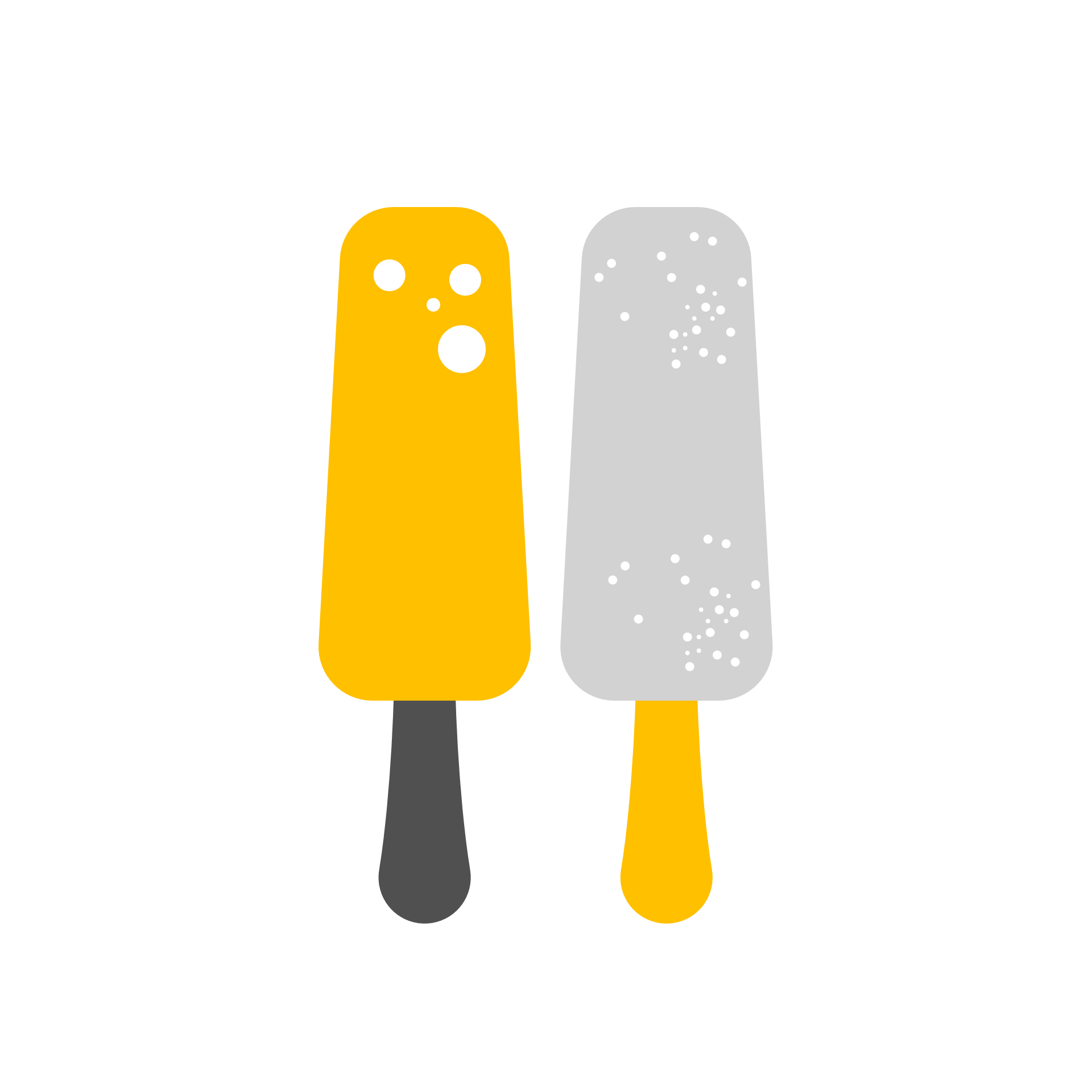 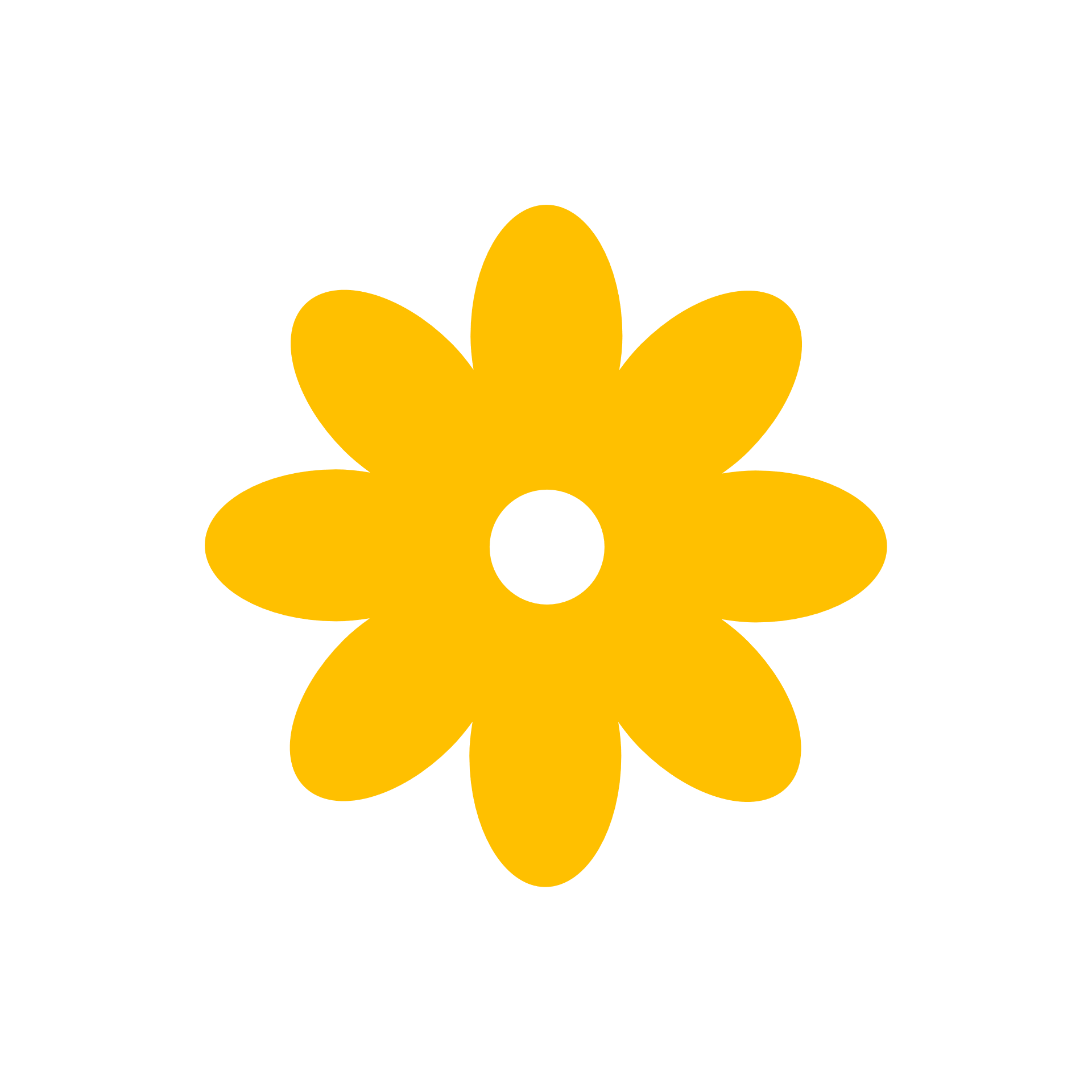 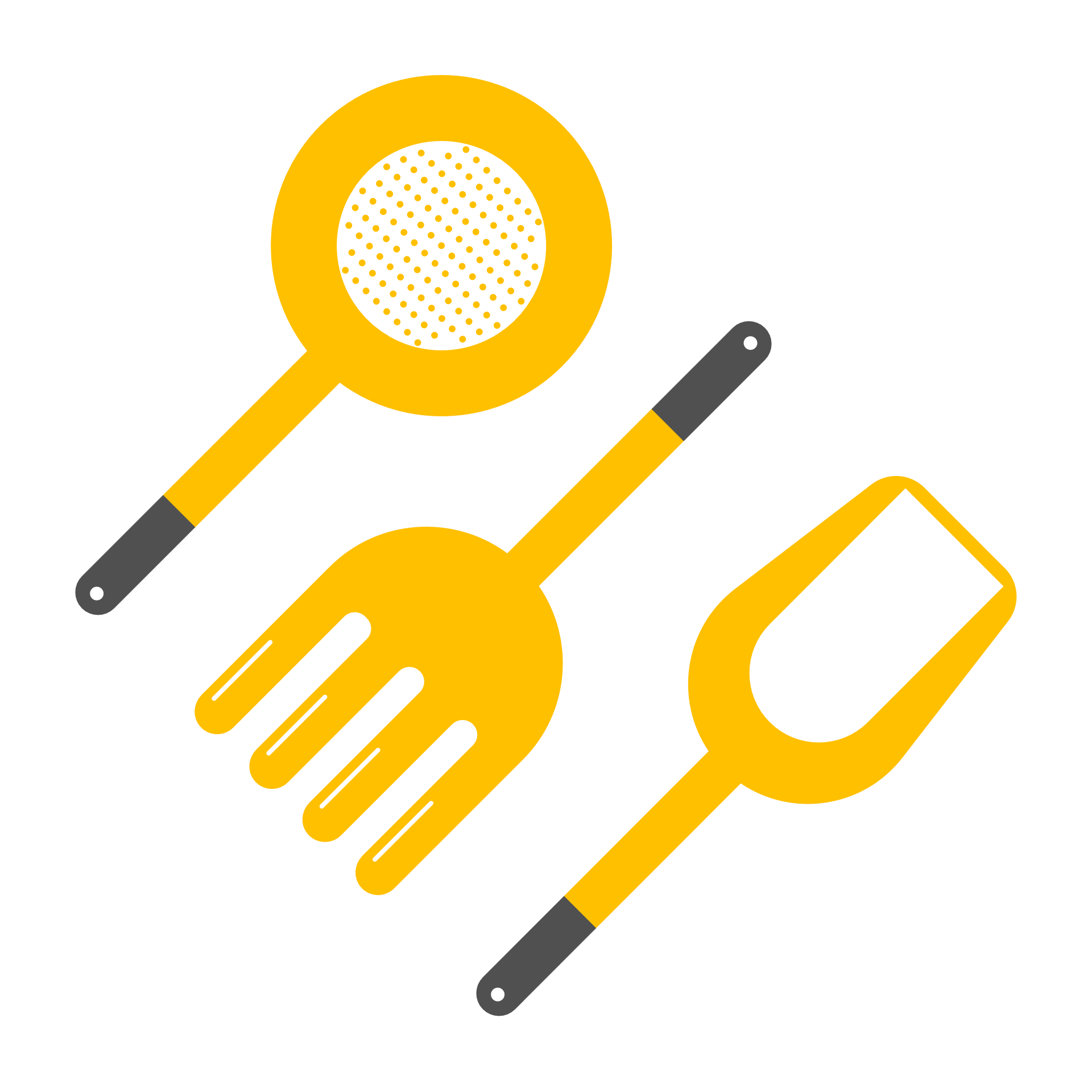 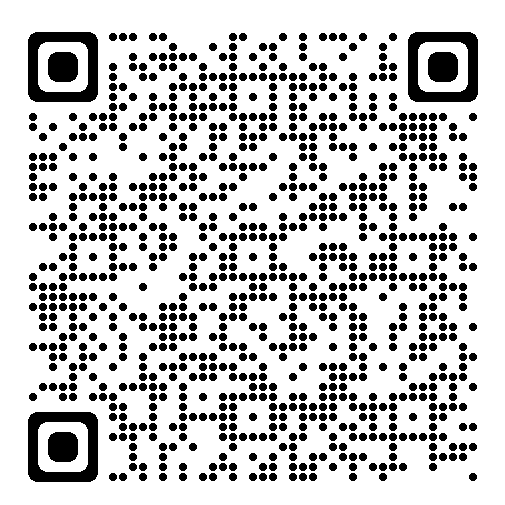 